          →                                RÉGATE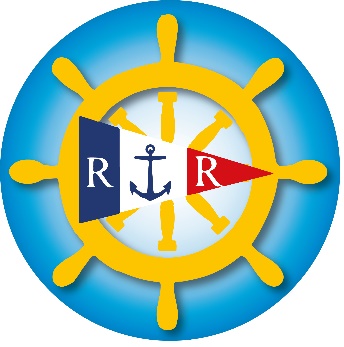 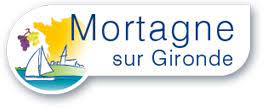 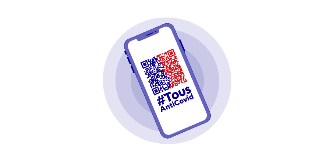 La Route du ROM   FICHE D’INSCRIPTION  plaisanciers  régatiers _ _ _ _ _ _ _ _ _ _ _ _ _ _ _ _ _ _ _ _ _ _ _ _ _ _ _ _ _ _ _ _ _ _ _ _ _ _ _ _ _ _ _ _ _ _ _ _ _ _ _ _ Je soussigné (Nom/Prénom), _ _ _ _ _ _ _ _ _ _ _ _ _ _ _ _ _ _ _ _ _ _ _ _ _ _ _ _ _ _ _ _ _ _ _ _ _ Certifie : 1. Me conformer aux règles et conditions de course, aux instructions de course et, d’une manière générale, à toutes les règles ou instructions complémentaires qui pourraient être faites par l’organisation. 2. Décharger de toute responsabilité les organisateurs de la course, leurs partenaires, le club organisateur, le comité de course et le comité de réclamation. 3. Accepter les décisions des organisateurs, du comité de course et du comité de réclamation en toute matière. 4. Avoir pris connaissance des règles de course fondamentales de l’ISAF qui établissent que « Tout voiler doit porter toute assistance possible à tout bateau ou à toute personne en péril, lorsqu’il est en situation de le faire. Il appartient à chaque voilier, sous sa seule responsabilité, de décider s’il doit ou non prendre le départ ou rester en course ». En conséquence, je suis seul responsable de ma sécurité et je ne dois prendre le départ ou rester en course, compte tenu du vent, de l’état de la mer ou des prévisions météorologiques, que si j’estime pouvoir le faire. Fait à :                     Le :                      SIGNATURE + mention « lu et approuvé »Régates de RoyanPort de plaisance - Promenade Pierre Dugua de Mons- 17200 ROYAN Secrétariat : 05.46.05.44.13 - regates.royan@wanadoo.fr Messagerie Habitable : regatesderoyan@gmail.com Internet : www.regatesderoyan.comNOM DU VOILIER :NOM DU VOILIER :N° DE VOILE :N° DE VOILE :N° DE VOILE :RESERVÉA L’ORGANISATIONTYPELONGUEURCoéf HNCoéf HNCATÉGORIESKIPPERSKIPPERNom : Prénom :N° de licence :Club :Adresse :Adresse :@ :Tél : @ :Tél : ÉQUIPAGEÉQUIPAGENOM / PRÉNOM : N° licence :NOM / PRÉNOM : N° licence :NOM / PRÉNOM : N° licence :NOM / PRÉNOM : N° licence :NOM / PRÉNOM : N° licence :NOM / PRÉNOM : N° licence :NOM / PRÉNOM :N° licence :FRAIS DE PARTICIPATION / BATEAUFRAIS DE PARTICIPATION / BATEAUSKIPPER NON LICENCIÉ12 €SKIPPER LICENCIÉ10	INFO COURSE	INFO COURSEConfirmation d’inscription8h00 → 9h30Briefing / réunion préparatoire11h00Signal d’avertissement12h30Entrée dans le chenal, ouverture écluse19h47Remise des prix et appétitif offert par la commune20 h00L’AUPMG met à disposition barbecue et charbon. A chacun de gérer son couvert, son repas et boissonsL’AUPMG met à disposition barbecue et charbon. A chacun de gérer son couvert, son repas et boissons